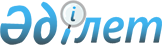 Об утверждении лимитов государственных обязательств по проектам государственно-частного партнерства, в том числе государственных концессионных обязательств, местных исполнительных органов на 2018-2020 годыПриказ Министра национальной экономики Республики Казахстан от 1 августа 2018 года № 5. Зарегистрирован в Министерстве юстиции Республики Казахстан 29 августа 2018 года № 17318
      В соответствии с пунктом 2 статьи 164 Бюджетного кодекса Республики Казахстан от 4 декабря 2008 года, ПРИКАЗЫВАЮ:
      1. Утвердить прилагаемые лимиты государственных обязательств по проектам государственно-частного партнерства, в том числе государственных концессионных обязательств, местных исполнительных органов на 2018-2020 годы.
      2. Департаменту бюджетных инвестиций и развития государственного частного партнерства Министерства национальной экономики Республики Казахстан в установленном законодательством порядке обеспечить:
      1) государственную регистрацию настоящего приказа в Министерстве юстиции Республики Казахстан;
      2) в течение десяти календарных дней со дня государственной регистрации настоящего приказа в Министерстве юстиции Республики Казахстан направление его на казахском и русском языках в Республиканское государственное предприятие на праве хозяйственного ведения "Республиканский центр правовой информации" для официального опубликования и включения в Эталонный контрольный банк нормативных правовых актов Республики Казахстан;
      3) размещение настоящего приказа на интернет-ресурсе Министерства национальной экономики Республики Казахстан;
      4) в течение десяти рабочих дней после государственной регистрации настоящего приказа в Министерстве юстиции Республики Казахстан представление в Юридический департамент Министерства национальной экономики Республики Казахстан сведений об исполнении мероприятий, предусмотренных подпунктами 1), 2) и 3) настоящего пункта.
      3. Контроль за исполнением настоящего приказа возложить на первого вице-министра национальной экономики Республики Казахстан.
      4. Настоящий приказ вводится в действие по истечении десяти календарных дней после дня его первого официального опубликования.
      "СОГЛАСОВАН"
Министр финансов
Республики Казахстан
__________ Б. Султанов
30 июля 2018 года Лимиты государственных обязательств по проектам государственно-частного партнерства, в том числе государственных концессионных обязательств, местных исполнительных органов на 2018-2020 годы
      тысяч тенге
      Примечание: расшифровка аббревиатур:
      ГО ГЧП – государственные обязательства по проектам государственно-частного партнерства
      МИО – местные исполнительные органы
					© 2012. РГП на ПХВ «Институт законодательства и правовой информации Республики Казахстан» Министерства юстиции Республики Казахстан
				
      Министр
национальной экономики
Республики Казахстан 

Т. Сулейменов
Утверждены
приказом Министра
национальной экономики
Республики Казахстан
от 1 августа 2018 года № 5
№ п/п
Местный исполнительный орган
Лимит государственных обязательств по проектам государственно-частного партнерства, в том числе государственных концессионных обязательств, местных исполнительных органов
Лимит государственных обязательств по проектам государственно-частного партнерства, в том числе государственных концессионных обязательств, местных исполнительных органов
Лимит государственных обязательств по проектам государственно-частного партнерства, в том числе государственных концессионных обязательств, местных исполнительных органов
Лимит государственных обязательств по проектам государственно-частного партнерства, в том числе государственных концессионных обязательств, местных исполнительных органов
Лимит государственных обязательств по проектам государственно-частного партнерства, в том числе государственных концессионных обязательств, местных исполнительных органов
Лимит государственных обязательств по проектам государственно-частного партнерства, в том числе государственных концессионных обязательств, местных исполнительных органов
№ п/п
Местный исполнительный орган
2018 год
2018 год
2019 год
2019 год
2020 год
2020 год
Лимит ГО ГЧП МИО
Лимит принятия
Лимит ГО ГЧП МИО
Лимит принятия
Лимит ГО ГЧП МИО
Лимит принятия
1
Акмолинская область
33 467 948
31 133 157
33 902 690
31 567 899
33 758 937
31 424 146
2
Актюбинская область
31 999 541
15 599 541
31 719 868
15 319 868
32 368 550
15 968 550
3
Алматинская область
64 847 582
55 089 269
63 657 927
53 899 614
66 459 762
56 701 449
4
Атырауская область
41 736 036
37 957 445
43 146 072
39 367 481
52 009 348
48 230 757
5
Восточно-Казахстанская область
52 827 112
45 951 733
52 362 420
45 487 041
53 630 564
46 755 185
6
Жамбылская область
41 731 903
35 428 703
41 575 602
35 272 402
42 762 429
36 459 229
7
Западно-Казахстанская область
23 622 209
23 622 209
24 445 572
24 445 572
27 110 955
27 110 955
8
Карагандинская область
48 102 660
48 102 660
48 206 671
48 206 671
49 084 811
49 084 811
9
Костанайская область
34 362 605
22 431 405
34 507 611
22 576 411
35 617 424
23 686 224
10
Кызылординская область
37 056 001
34 483 621
36 402 390
33 830 010
35 989 173
33 416 793
11
Мангистауская область
27 679 027
25 543 087
30 043 530
27 907 590
28 540 622
26 404 682
12
Павлодарская область
31 226 457
23 041 182
30 974 376
22 789 101
31 414 996
23 229 721
13
Северо-Казахстанская область
27 271 733
23 876 914
26 661 750
23 266 931
27 109 601
23 714 782
14
Туркестанская область
87 052 491
38 710 833
88 017 128
39 675 470
88 446 984
40 105 326
15
г. Алматы
187 207 006
181 451 300
203 278 656
197 522 950
210 064 337
204 308 631
16
г. Астана
121 276 799
88 093 294
131 938 100
98 754 595
131 237 256
98 053 751
17
г. Шымкент
46 074 355
46 074 355
42 013 717
42 013 717
44 486 026
44 486 026
Итого:
937 541 467
776 590 710
962 854 080
801 903 323
990 091 773
829 141 016